20/03/2023 15:41BionexoRESULTADO – TOMADA DE PREÇON° 2023103TP35483HEMUO Instituto de Gestão e Humanização – IGH, entidade de direito privado e sem finslucrativos, classificado como Organização Social, vem tornar público o resultado daTomada de Preços, com a finalidade de adquirir bens, insumos e serviços para o HEMU -Hospital Estadual da Mulher, com endereço à Rua R-7, S/N, Setor Oeste, Goiânia, CEP:74.125-090.Bionexo do Brasil LtdaRelatório emitido em 20/03/2023 15:41CompradorIGH - HEMU - Hospital Estadual da Mulher (11.858.570/0002-14)AV. PERIMETRAL, ESQUINA C/ RUA R7, SN - SETOR COIMBRA - GOIÂNIA, GO CEP: 74.530-020Relação de Itens (Confirmação)Pedido de Cotação : 275468533COTAÇÃO Nº 35483 - QUIMICOS - HEMU MAR/2023Frete PróprioObservações: -*PAGAMENTO: Somente a prazo e por meio de depósito em conta PJ do fornecedor. *FRETE: Só serão aceitaspropostas com frete CIF e para entrega no endereço: RUA R7 C/ AV PERIMETRAL, SETOR COIMBRA, Goiânia/GO CEP: 74.530-020, dia e horário especificado. *CERTIDÕES: As Certidões Municipal, Estadual de Goiás, Federal, FGTS e Trabalhista devem estarregulares desde a data da emissão da proposta até a data do pagamento. *REGULAMENTO: O processo de compras obedecerá aoRegulamento de Compras do IGH, prevalecendo este em relação a estes termos em caso de divergência.Tipo de Cotação: Cotação NormalFornecedor : Todos os FornecedoresData de Confirmação : TodasFaturamentoMínimoValidade daPropostaCondições dePagamentoFornecedorPrazo de EntregaFrete ObservaçõesCientifica Médica Hospitalar LtdaGOIÂNIA - GOFellipe Alves - (62) 30889735vendas6@cientificahospitalar.com.brMais informações1dias após12R$ 500,0000R$ 300,000019/03/202331/03/202330 ddl30 ddlCIFCIFnullnullconfirmaçãoDMI Material Medico Hospitalar LtdaGOIÂNIA - GODilamar Tome da Costa - (62) 3541-3334dmigyn@hotmail.com2dias apósconfirmaçãoMais informaçõesEllo Distribuicao Ltda - EppGOIÂNIA - GOWebservice Ello Distribuição - (62) 4009-1 dias apósconfirmação345R$ 300,0000R$ 0,000022/03/202319/03/202319/03/202330 ddl30 ddl30 ddlCIFCIFCIF-2100comercial@ellodistribuicao.com.brMais informaçõesPM DOS REIS LTDAGOIÂNIA - GOPolyanna Marinho Dos Reis - (62) 99976-1 dias apósconfirmaçãonullnull5278DIRETOR@APARECIDAMED.COM.BRMais informaçõesRM Hospitalar LtdaGOIÂNIA - GOMÃ¡rcia Nunes de Castro - (62) 4006-1 dias apósconfirmaçãoR$ 150,00003998vendas@rmhospitalar.comMais informaçõesProgramaçãode EntregaPreço PreçoUnitário FábricaProdutoCódigoFabricanteEmbalagem FornecedorComentárioJustificativaRent(%) Quantidade Valor Total UsuárioALCOOL ETILICO 70%ANTISSEPTICO 100ML -DaniellyEvelynPereira DaALCOOLANTISSEPTICO0% (SEPTPRO)00ML C/30PROLINK,PROLINK>PARA PELE ->CientificaMédicaHospitalarLtdaFRASCO - SOLUÇÃO7R$R$R$1ALCOOLICA 70 INPM, 39460ANTISEPTICA, PARAUSO TOPICO ADULTO EPEDIATRICO;-CXnull-2010 FrascoCruz11,2000 0,00002.412,000017/03/202315:56ALMOTOLIA 100 MLTotalParcial:R$2010.02.412,0000Total de Itens da Cotação: 11Total de Itens Impressos: 1Programaçãode EntregaPreço PreçoUnitário FábricaProdutoCódigoFabricanteEmbalagem FornecedorComentárioJustificativaRent(%) Quantidade Valor Total UsuárioDaniellyEvelynPereira DaDMI MaterialMedicoHospitalarLtdaGEL PARA ECG100G ALMOTOLIA, UNIDADEMULTIGELGEL PARA ECG FR 100GRAMA - FRASCOR$R$R$870,0000838420-null-500 FrascoCruz1,7400 0,000017/03/202315:56TotalParcial:R$870,0000500.0https://bionexo.bionexo.com/jsp/RelatPDC/relat_adjudica.jsp1/3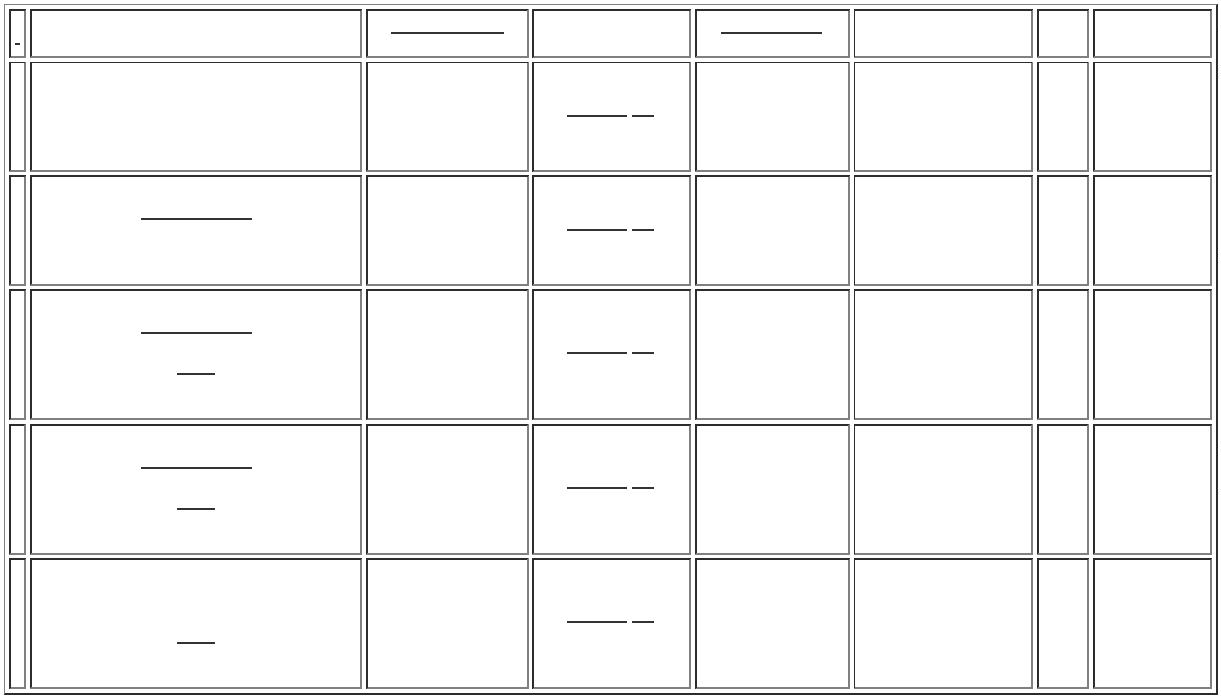 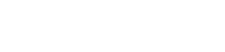 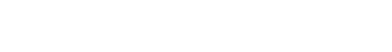 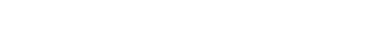 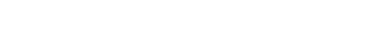 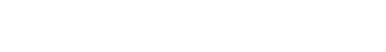 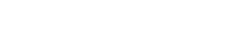 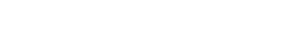 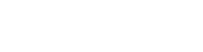 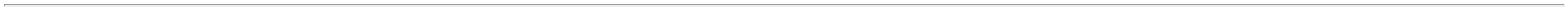 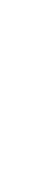 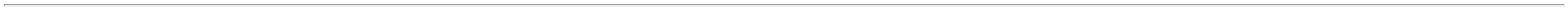 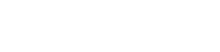 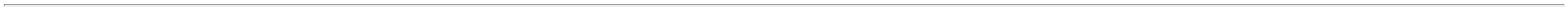 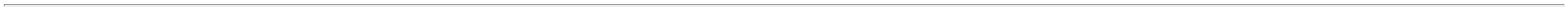 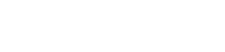 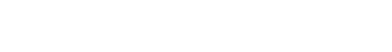 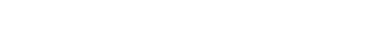 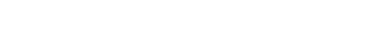 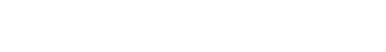 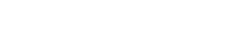 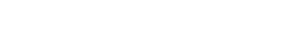 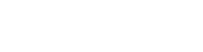 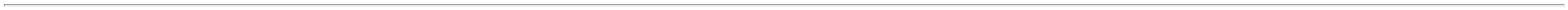 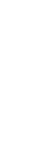 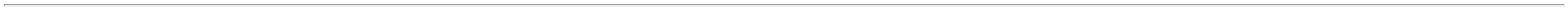 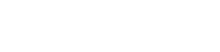 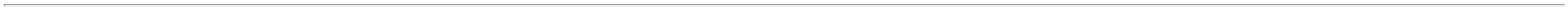 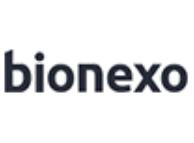 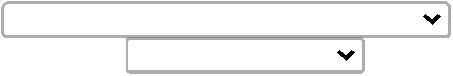 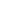 20/03/2023 15:41BionexoTotal de Itens da Cotação: 11Total de Itens Impressos: 1Programaçãode EntregaPreço PreçoUnitário FábricaProdutoCódigoFabricanteEmbalagem FornecedorComentárioJustificativaRent(%) Quantidade Valor Total UsuárioDaniellyEvelynPereira DaDETERGENTEMULTIENZIMAS (ACIMAENZIMAS) 5000ML -UNIDADEPODEROSOMULTIENZIMATICO5 ENZIMAS 5LT -KELLDRINElloPODEROSOR$R$R$319,5000638316-UNDistribuicao MULTIENZIMATICOLtda - Epp 5 ENZIMAS 5LT-5 UnidadeCruz563,9000 0,000017/03/202315:56ESCOVA P/DEGERMACAO DAS;1,2 e 5 - Nãoatende aDaniellyEvelynPereira DaCruzMAOS C/ CLOREXIDINAcondição de-> COM CERDASMACIAS. CABOPLASTICOESCOVACLOREXIDINA 2%22ML -pagamento/prazo.3 - Suspenção porpendênciafinanceira. 4 -Não respondeu e-mail deElloDistribuicao CLOREXIDINA 2%Ltda - Epp 22MLESCOVAR$R$R$717655-UN2000 Unidade2,1500 0,00004.300,0000DESCARTAVELEMBALAGEMALUMINIZADA/BLISTER.REG MS - UNIDADEVICPHARMA17/03/202315:56homologação.TotalParcial:R$2005.04.619,5000Total de Itens da Cotação: 11Total de Itens Impressos: 2Programaçãode EntregaPreço PreçoUnitário FábricaProdutoCódigoFabricanteEmbalagem FornecedorComentárioJustificativaRent(%) Quantidade Valor Total Usuário;1 e 3 -DaniellyEvelynPereira DaCLOREXIDINASOLUCAO AQUOSA0,2% 100ML (NP)- PROLINK -Suspenção porpendênciafinanceira. 2 -Não atingefaturamentomínimo.CLOREXIDINASOLUCAO AQUOSA,2% 100ML (NP)PM DOSREIS LTDAR$R$R$715,00004534421--UNDUNDnullnull500 UnidadeCruz1,4300 0,00000PROLINK17/03/202315:56DaniellyEvelynPereira DaCruzCLOREXIDINASOLUCAODEGERMANTE 4%FRASCO 100ML -FRASCO -CLOREXIDINASOLUCAODEGERMANTE 4%FRASCO 100ML -FRASCO;1 ao 3 - Nãoatende acondição dePM DOSREIS LTDAR$R$R$600,000042378100 Frasco6,0000 0,0000pagamento/prazo.17/03/2023RIOQUIMICA15:56HIPOCLORITO SODIO1% COMESTABILIZADOR GL 5 L> ENVASADO EMDaniellyEvelynPereira DaCruz-HIPOCLORITOSODIO 1% COMESTABILIZADORGL 5 L - PROLINKEMBALAGEM OPACA.APRESENTARREGISTRO NOMINISTERIO DASAUDE/ANVISA ELAUDO TÉCNICO. -GALAOPM DOSREIS LTDAR$R$10351-GLnull-5 GalaoR$ 58,000011,6000 0,000017/03/202315:56DaniellyEvelynPereira DaCruzSABONETELIQUIDO NEUTROINFANTIL SOL;1 - Não atingefaturamentomínimo. 2 - Nãoatende acondição depagamento/prazo.SABONETE LIQUIDONEUTRO INFANTIL SOL 38379PM DOSREIS LTDAR$R$R$885,000011-UNDnull150 Unidade250ML (PH: 6,7 -5,9000 0,0000250ML (PH: 6,7 - 7,5)7,5) - - Marcas - -17/03/202315:56INDALABORTotalParcial:R$755.02.258,0000Total de Itens da Cotação: 11Total de Itens Impressos: 4Programaçãode EntregaPreço PreçoUnitário FábricaProdutoCódigoFabricanteEmbalagem FornecedorComentárioJustificativaRent(%) Quantidade Valor Total UsuárioLIMPEZA DESUPERFICIELIMPEZA DESUPERFICIELIMPEZA DESUPERFICIELIMPEZA DESUPERFICIELIMPEZA DESUPERFICIE;1 - Suspençãopor pendênciafinanceira. 2 -Não atende acondição deDaniellyEvelynPereira DaALCOOL ETILICO 70%DESINFETANTE 1L -LITROALCOOL 70%1.000ML.C/12,J.FERESRMHospitalarLtdaR$R$R$777,960023945932404--CX144 LitroCruz5,4025 0,0000pagamento/prazo.3- Não17/03/202315:56respondeu e-mailde homologação.3CLOREXIDINASOLUCAO ALCOOLICA ARIOHEX 0,5%SOLUCAOALCOOLICA,RIOQUIMICA1RMHospitalarLtdanull;1 - Validadeinferior a 12R$R$300 FrascoR$672,0000DaniellyEvelynPereira DaCruz2,2400 0,00000.5% 100ML ->meses. 2 - Nãoatende aCLOREXIDINASOLUCAO ALCOOLICAcondição depagamento/prazo.3 - NãoresSuspenção porpendência0.5% FRASCO 100ML -FRASCO- ALMOTOLIAPLASTICA17/03/202315:56DESCARTAVELLACRADA, COMfinanceira.pondeue-mail dehomologação. 4 -SISTEMA DE ABERTURADE NAO NECESSITE DEMATERIAL CORTANTE ,COM TAMPA ADICIONALPARA ENCAIXE APOSABERTURA, AUSENCIAhttps://bionexo.bionexo.com/jsp/RelatPDC/relat_adjudica.jsp2/3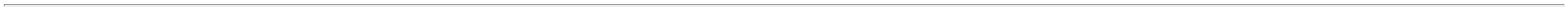 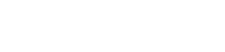 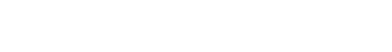 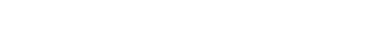 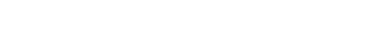 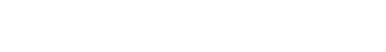 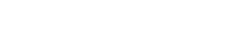 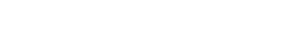 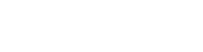 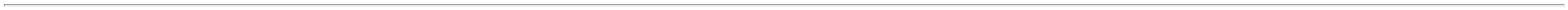 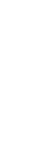 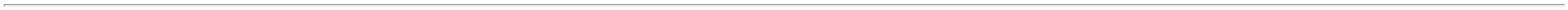 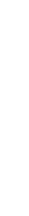 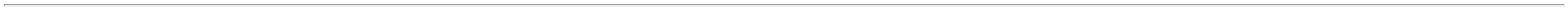 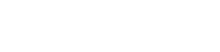 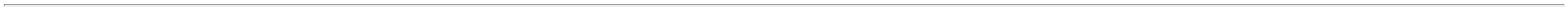 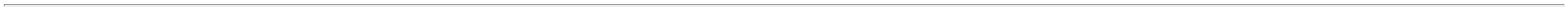 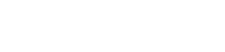 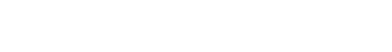 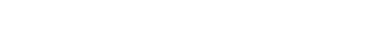 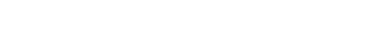 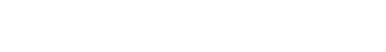 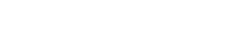 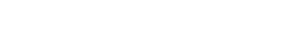 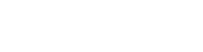 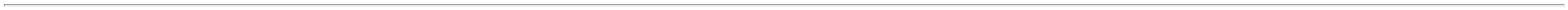 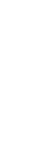 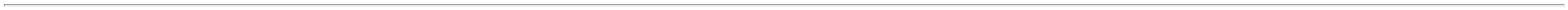 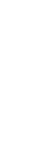 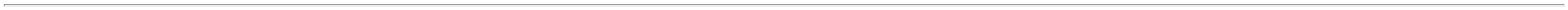 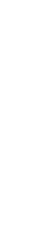 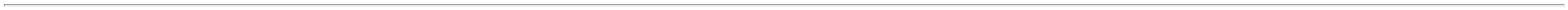 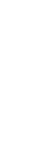 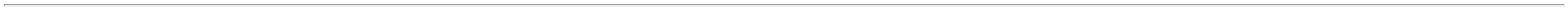 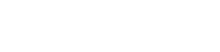 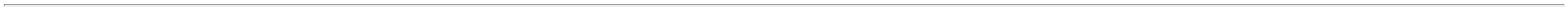 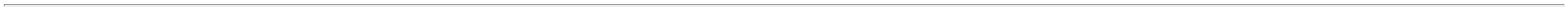 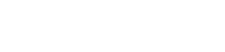 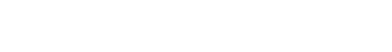 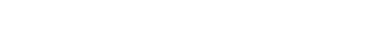 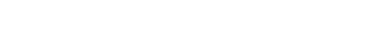 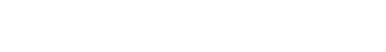 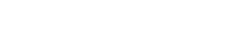 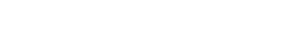 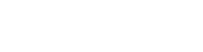 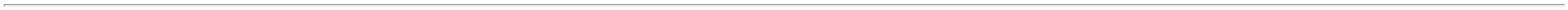 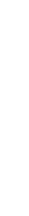 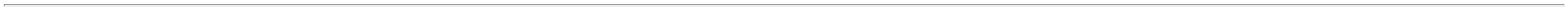 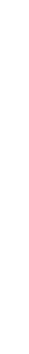 20/03/2023 15:41BionexoDE CORANTES,CONSERVANMTES EODORES.TotalParcial:R$444.01.449,9600Total de Itens da Cotação: 11Total de Itens Impressos: 2TotalGeral:R$5714.011.609,4600Clique aqui para geração de relatório completo com quebra de páginahttps://bionexo.bionexo.com/jsp/RelatPDC/relat_adjudica.jsp3/3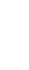 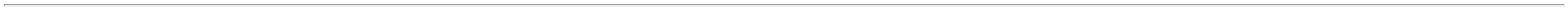 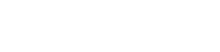 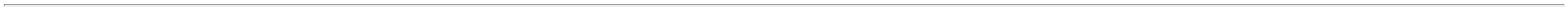 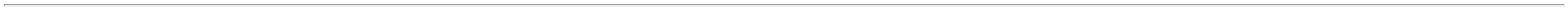 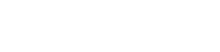 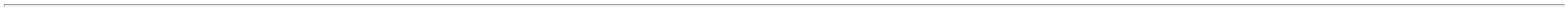 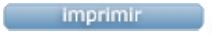 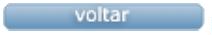 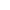 